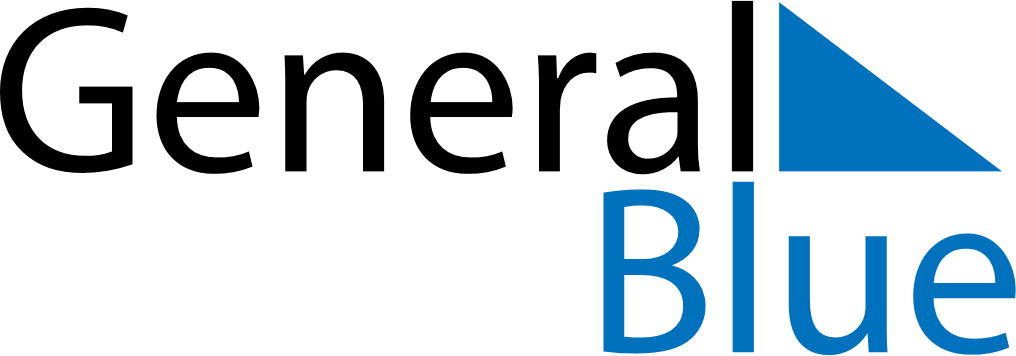 Vatican 2028 HolidaysVatican 2028 HolidaysDATENAME OF HOLIDAYJanuary 1, 2028SaturdaySolemnity of Mary, Mother of GodJanuary 6, 2028ThursdayEpiphanyFebruary 11, 2028FridayAnniversary of the foundation of Vatican CityMarch 13, 2028MondayAnniversary of the election of Pope FrancisMarch 19, 2028SundaySaint JosephApril 17, 2028MondayEaster MondayApril 23, 2028SundaySaint George - Name day of the Holy FatherMay 1, 2028MondaySaint Joseph the WorkerJune 29, 2028ThursdaySaints Peter and PaulAugust 15, 2028TuesdayAssumptionSeptember 8, 2028FridayNativity of MaryNovember 1, 2028WednesdayAll Saints’ DayDecember 8, 2028FridayImmaculate ConceptionDecember 25, 2028MondayChristmas DayDecember 26, 2028TuesdayBoxing Day